w.face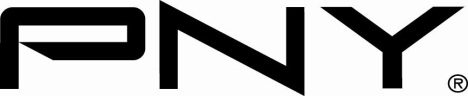 PNY Technologies to showcase latest innovations at DISTREE Middle EastMay 2, 2016 - PNY Technologies, a leading manufacturer and supplier of Photography-Videography, Mobility, 3D Gaming-Visualisation and Business solutions will be demonstrating its latest innovations at this year’s DISTREE Middle East (Dubai, UAE, 10-12th May 2016).The key developments across all of PNY’s product ranges demonstrate that its solutions are ahead of the curve. Highlights on the PNY stand will include:PNY Power and connectivity accessories: A new range of super stylish yet light and functional battery packs that are super fashion-conscious will be displayed. Coming in three designs that match the latest iPhone designs – silver, gold and rose gold. From 2600mAh to 10400mAh, PNY offers a complete range of portable and rechargeable batteries and other power accessories, covering multiple charging capacities and featuring innovative design.Come and see these essential models.Storage: Visitors will discover the PNY portfolio of USB flash drives but also Imation, HP and Lego ® designs thanks to the strong partnership PNY has forged with certain products. A variety of styles is available to meet all storage needs. PNY will also display its complete range of flash memory cards including SDTM and CompactFlash form factors but also MicroSDHC TM cards delivering remarkable speeds and suiting ideally to action cams requirements.SSD (Solid State Drive) CS1311 and CS2211: a generation of high-performance consumer solid-state drives (SSDs) designed to optimize the performance of both laptops and desktop systems. Two models which bring the opportunity of answer gamer/enthusiasts’ needs and entry-level value segments.If you would like to meet with PNY executives you can visit Stand A1.###About PNY Technologies:Established in 1985, PNY Technologies®, Inc. celebrates over 30 years of business excellence as a leading manufacturer and supplier of Flash memory cards, USB Flash drives, solid state drives, cables, computer memory upgrade modules, NVIDIA® GeForce® consumer graphics cards and NVIDIA® Quadro® professional graphics cards. The company’s Photography-Videography, Mobility, 3D Gaming-Visualisation and Business solutions are widely available from major retail, e-tail and wholesale outlets internationally. Headquartered in the USA, PNY maintains facilities in North America, Europe, Middle East, Asia and Latin America.For more information, visit the PNY Technologies website at: http://www.pny.euFollow PNY on social Media